                                  PROCEDURA PER ACCEDERE A CLASSROOMEntrare con l’account istituzionale, nome.cognome@terzocircolofoligno.edu.it  e poi comparirà questa schermata e cliccare sui nove puntini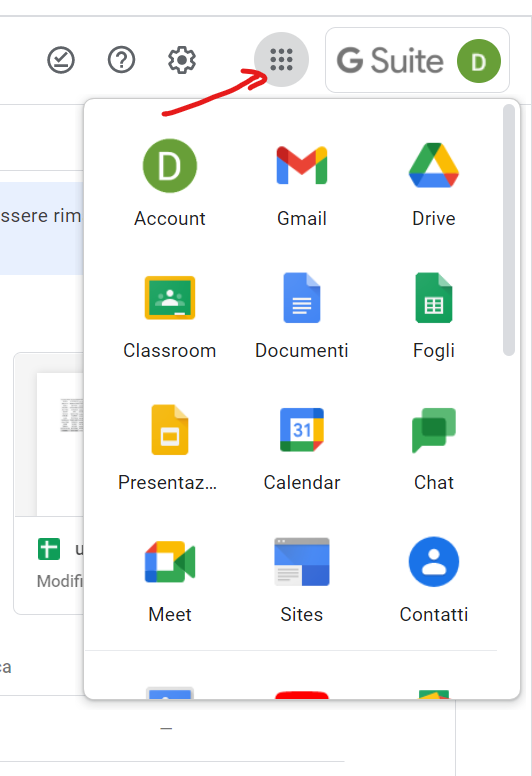 Ora si cliccherà sull’ App di classroom     e in alto a destra  ci sarà un    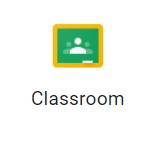 “+” cliccandoci sopra si aprirà questa schermata,   ora 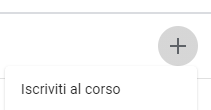 cliccheremo sopra “iscriviti a un corso” e apparirà questo  quindi inseriremo lì il codice che l’insegnante ci ha comunicato e saremo iscritti alla classe virtuale.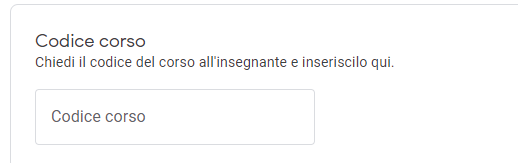 Per entrare nella classe desiderata basta cliccarci sopra.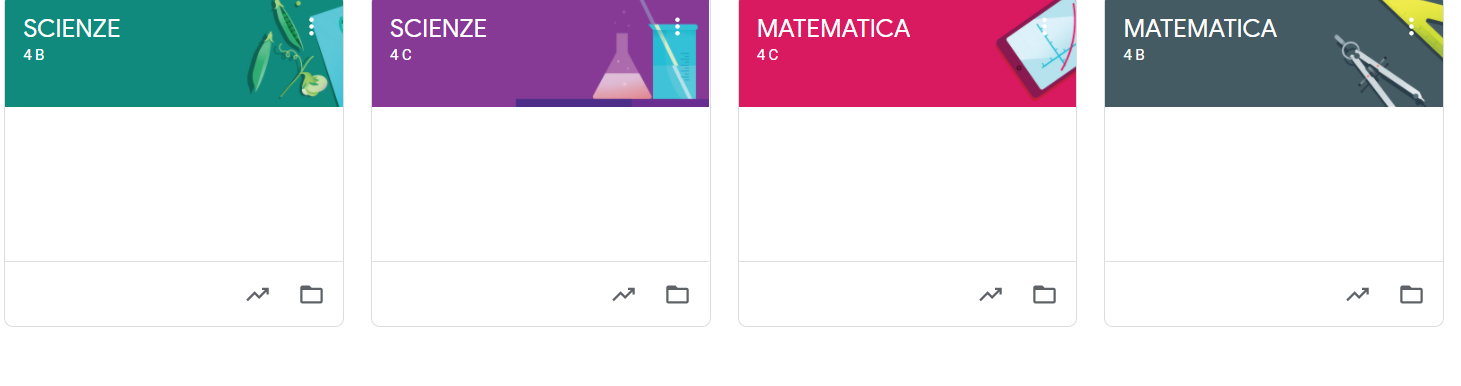 